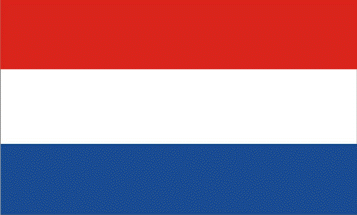 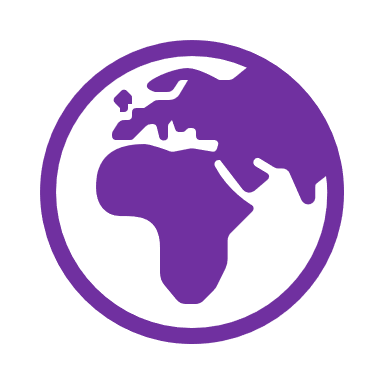 TheGlobal Citizenship and Multilingual CompetencesToolkit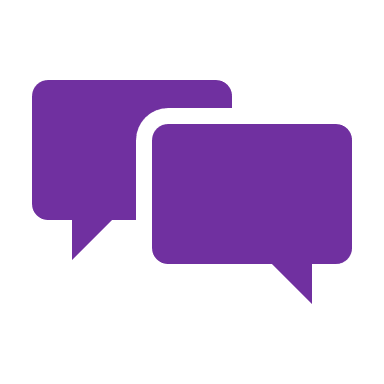 Teaching moduleDisclaimer: The European Commission support for the production of this publication does not constitute an endorsement of the contents which reflects the views only of the authors, and the Commission cannot be held responsible for any use which may be made of the information contained therein.​Unit 2:Ecovaardigheid bevorderen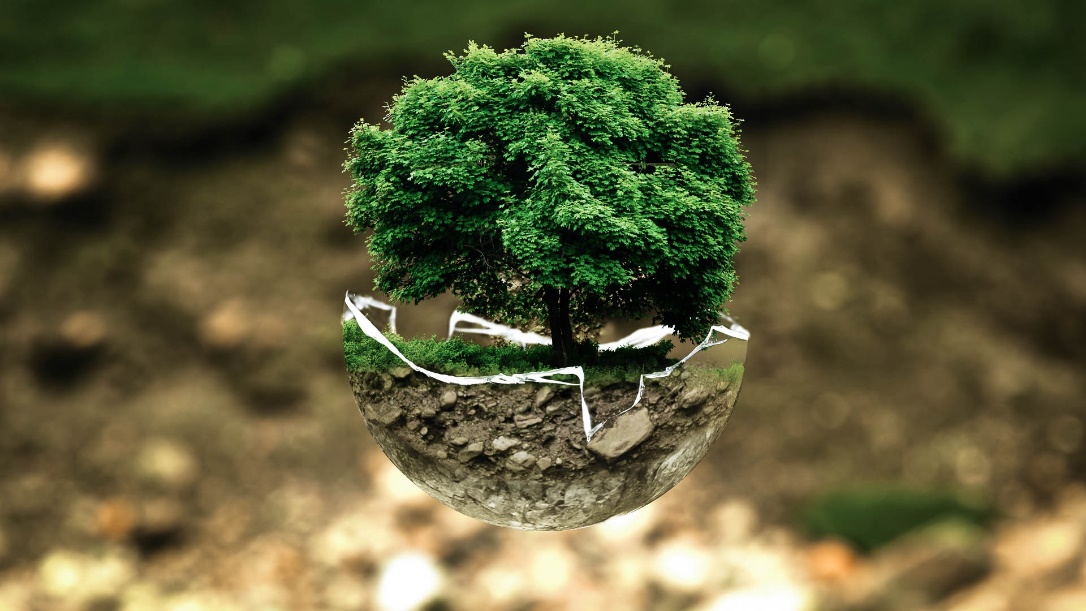 WerkbladenInhoudsopgaveWerkblad A: 'Het omslagpunt' 							p. 4Werkblad B: Bedreigde flora en fauna 						p. 5Werkblad C: Rollenspel 								p. 6Werkblad D: Waar komt dit terecht? 						p. 7Werkblad A				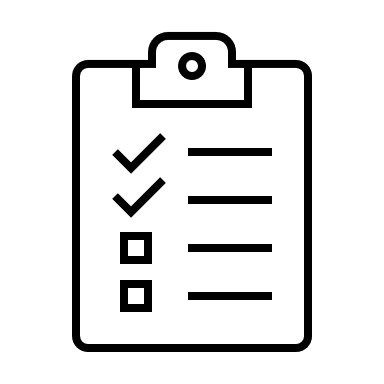 'Het omslagpunt'Denk terug aan het filmpje ‘The turning point’, samen met je klasgenoot. Als het nodig is, kun je het hier terugkijken: https://www.youtube.com/watch?v=p7LDk4D3Q3U&list=PLLT1OZe-agIiakhDaKeq3z-FT6c9c9XDIWelke van de volgende milieukwesties komen aan de orde in de animatie? Er is meer dan één antwoord mogelijk.1. Watervervuiling2. Overbevolking3. Overconsumptie4. Vermindering van vlees- en visconsumptie5. Overbevissing6. Afvalverwerking7. Ontbossing8. Vermindering van plastic- en papiergebruik9. Klimaatopwarming10. Smeltende ijskappen11. Luchtvervuiling12. Zure regen13. Biodiversiteitsverlies/uitsterven van soorten14. Hernieuwbare energieWerkblad B						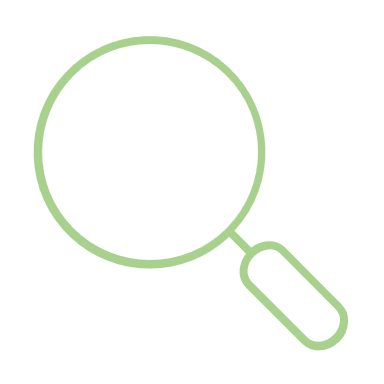 Bedreigde flora en faunaZoek met je groepje op internet naar informatie over de volgende vragen. Vervolgens werk je aan een presentatie om je onderzoekswerk te delen met de klas. Kies van tevoren of je je wilt richten op dieren of planten!1. Welke planten/dieren zijn uitgestorven?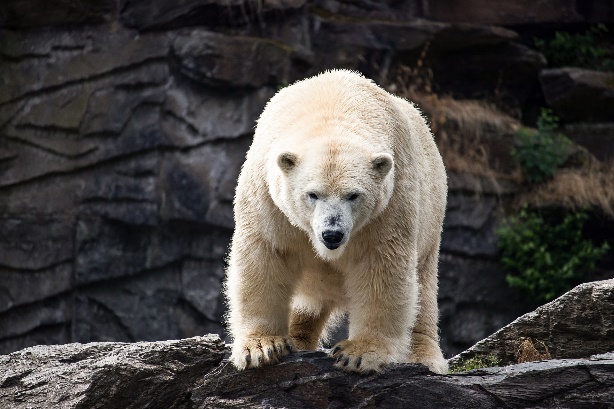 2. Welke planten/dieren zijn met uitsterven bedreigd?3. Zijn er bedreigde dieren/planten bij jou in de buurt?4. Wat zijn de oorzaken van dat uitsterven? 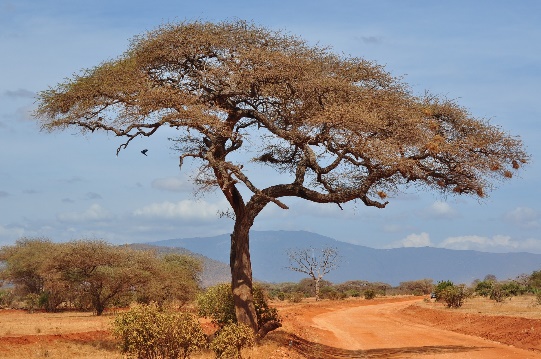 5. Wat zijn de gevolgen van het uitsterven van soorten voor het leven op aarde en voor mensen? 6. Wat kunnen we doen om het uitsterven van soorten te voorkomen?Werkblad C						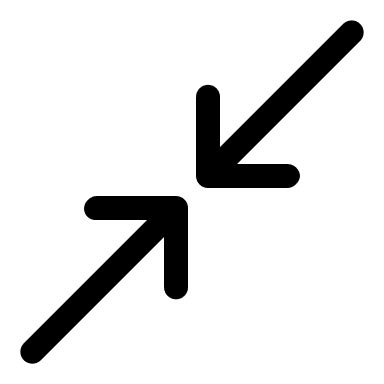 RollenspelWerk in tweetallen. Kies een vorm van vervuiling met het bijbehorende scenario. Bediscussieer het onderwerp met je klasgenoot, waarbij jullie elk een standpunt kiezen (bijvoorbeeld, in scenario 1 verdedigt een van jullie autorijden, terwijl de ander opkomt voor het openbaar vervoer).Kom al discussiërend met zo veel mogelijk argumenten om je eigen kant van de zaak te verdedigen en tegen het standpunt van je klasgenoot in te gaan. Tips: maak aantekeningen, wees welbespraakt... en fatsoenlijk!Houd er rekening mee dat je klasgenoot en jij kunnen worden gevraagd om jullie debat op te voeren voor de klas.Werkblad D						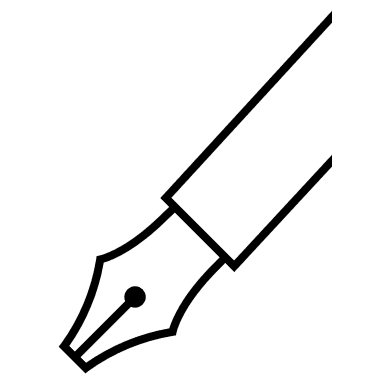 Waar komt dit terecht?Tot welk type afval horen de afgebeelde objecten? Koppel de volgende plaatjes aan de juiste container onderaan de pagina.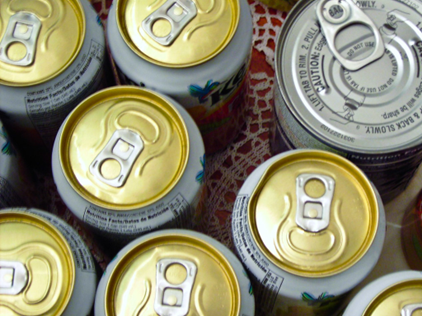 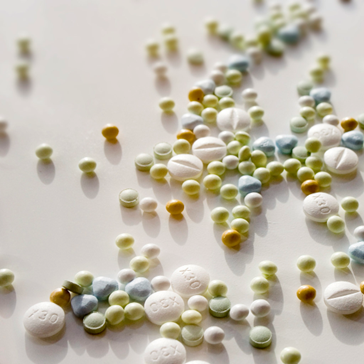 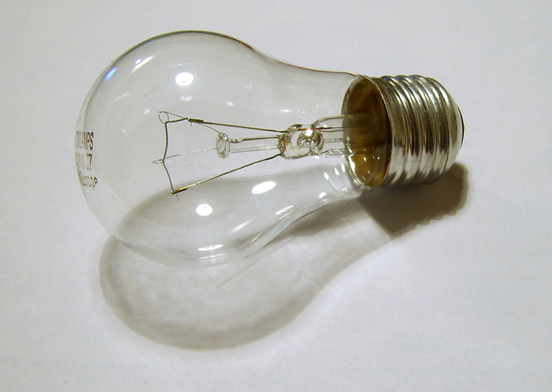 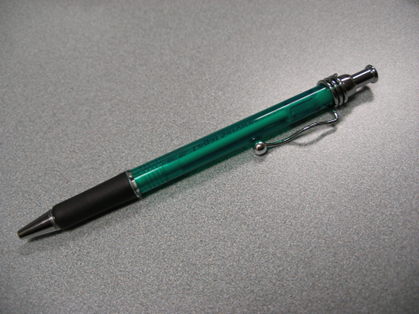 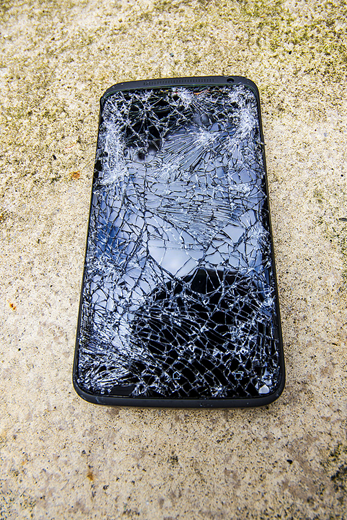 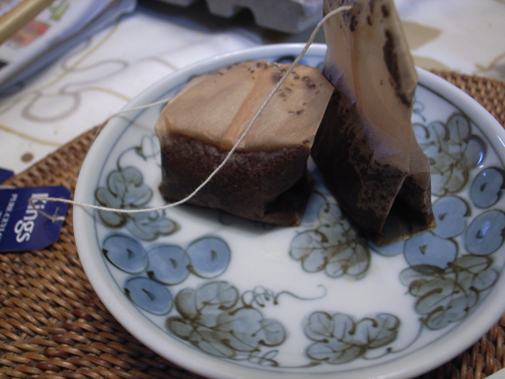 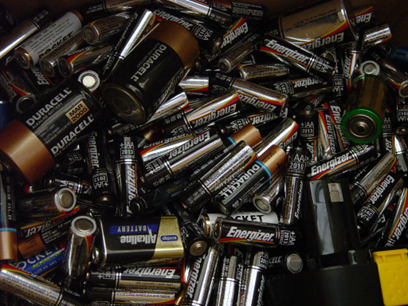 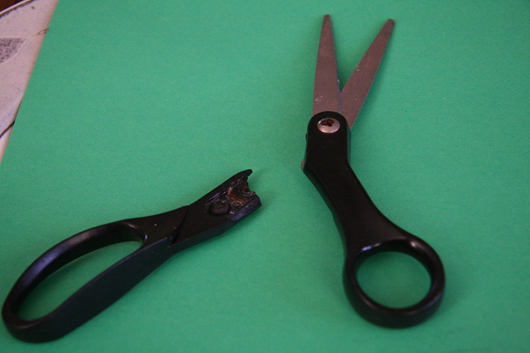 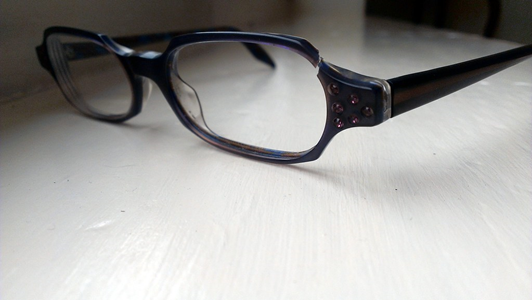 Papier 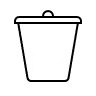 PlasticOrganischGlasMetaal RestElektronisch afvalMedicijnafvalNaar de milieustraat